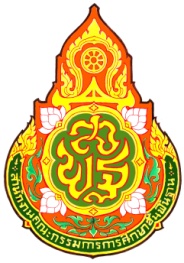 โรงเรียนบ้านศาลาหนองขอน ปีงบประมาณ 2558งานการบริหารงบประมาณ คำถาม EB 4 ข้อ 1:	สถานศึกษาของท่านมีแนวทางการปฏิบัติงาน/คู่มือกำหนดมาตรฐานการปฏิบัติงานตามภารกิจหลักหรือไม่	คำตอบ  :	ฝ่ายบริหารงานงบประมาณ โรงเรียนบ้านศาลาหนองขอน  มีการจัดทำคู่มือการปฏิบัติงานและคู่มือกำหนดมาตรฐานการปฏิบัติงานตามภารกิจหลักของโรงเรียน เพื่อยกระดับคุณภาพ และมาตรฐานการปฏิบัติงานที่มีประสิทธิภาพ ซึ่งมีขอบข่ายตามภารกิจหลักของโรงเรียน คือ	1. งานนโยบายและแผนงาน  มีงานตามภารกิจหลัก 4 งาน		1.1 งานคำนวณต้นทุนผลผลิต		1.2 งานควบคุมภายใน		1.3 งานจัดของบประมาณ		1.4 งานประเมินผลการดำเนินงานนโยบายและแผนงาน	2. งานการเงินและพัสดุ มีงานตามภารกิจหลัก 12 งาน2.1 งานบริหารการเงิน2.2 งานคณะกรรมการเก็บรักษาเงิน2.3 งานพัสดุและสินทรัพย์2.4 งานลงทะเบียนและพัสดุครุภัณฑ์2.5 งานเบิกจ่ายงบประมาณ2.6 งานสวัสดิการสำหรับครูและบุคลากร และการเบิกจ่ายค่ารักษาพยาบาล2.7 งานสหกรณ์โรงเรียน2.8 งานประเมินผลการดำเนินงานการเงินและพัสดุ	3. งานโครงการพิเศษ  มีโครงการพิเศษที่ดำเนินการ 1  โครงการ		3.1 โครงการธนาคารขยะ	รวมภารกิจหลักทั้งสิ้น 12 ภารกิจงานคำถาม EB 4 ข้อ 2:	สถานศึกษาของท่านมีรายงานผลการปฏิบัติงานตามแนวทางการปฏิบัติงาน/คู่มือกำหนดมาตรฐานการปฏิบัติงานตามภารกิจหลักหรือไม่	คำตอบ  :	ฝ่ายบริหารงานงบประมาณมีการรายงานผลการดำเนินงานตามขอบข่ายและภารกิจ ดังนี้1. เอกสารหลักฐานทางการเงินและพัสดุ เช่น	- รายงานเงินคงเหลือประจำวัน	- ทะเบียนคุมเงินนอกงบประมาณ	- ทะเบียนคุมเงินฝากธนาคาร (ออมทรัพย์)	- ทะเบียนคุมเงินงบประมาณประเภทต่าง ๆ 	- ทะเบียนคุมใบเสร็จรับเงิน	- ทะเบียนคุมใบสำคัญ / ใบสั่งจ่าย	- ทะเบียนคุมการจ่ายเงินค่าอุปกรณ์การเรียนและค่าเครื่องแบบนักเรียน2. เอกสารแผนปฏิบัติการประจำปี 2558	3. มีคู่มือการใช้จ่ายเงินสถานศึกษา ฝ่ายบริหารงานงบประมาณ				EB4  ข้อ 1.1งานควบคุมภายใน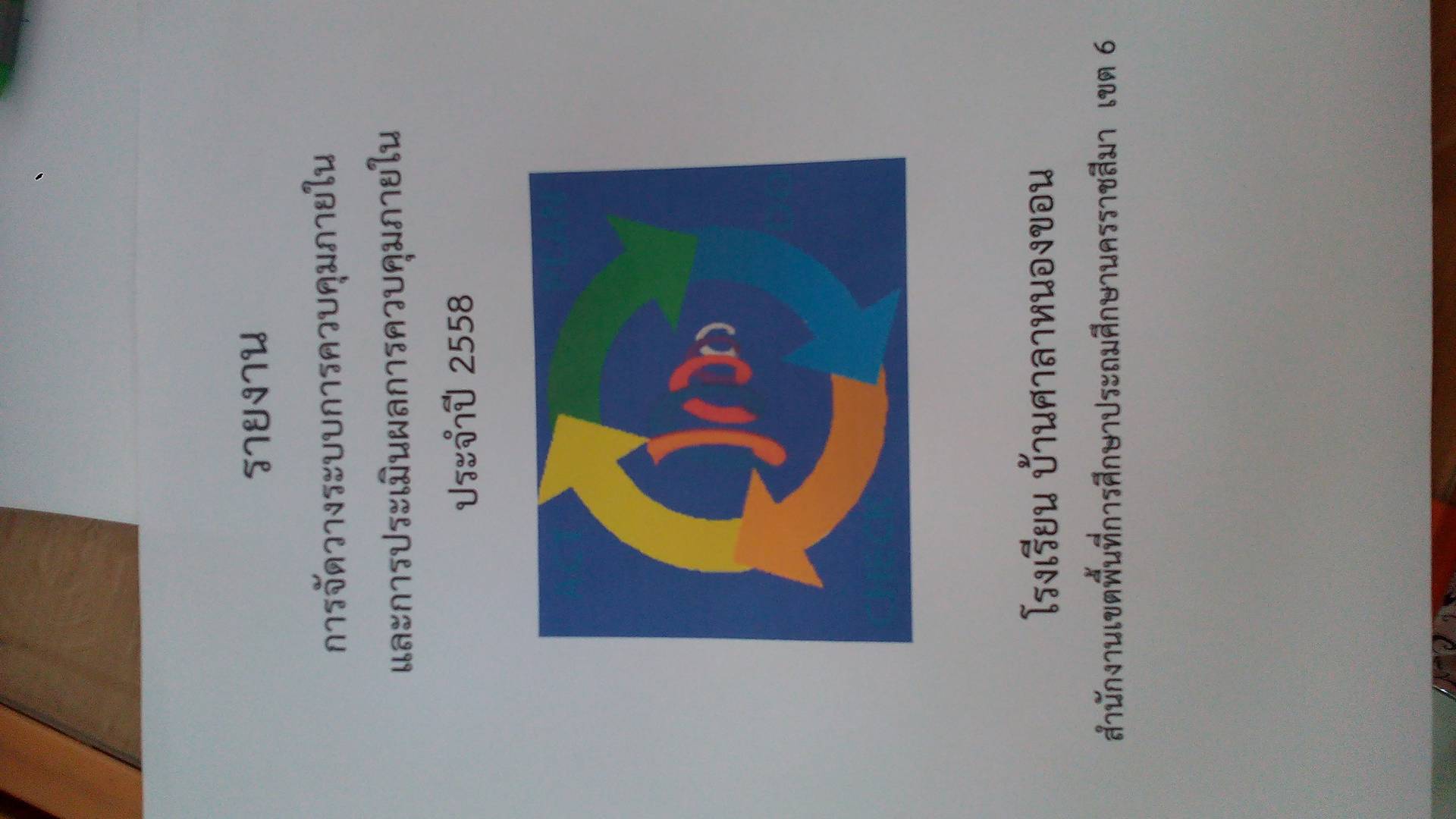 EB4  ข้อ 1.1งานควบคุมภายใน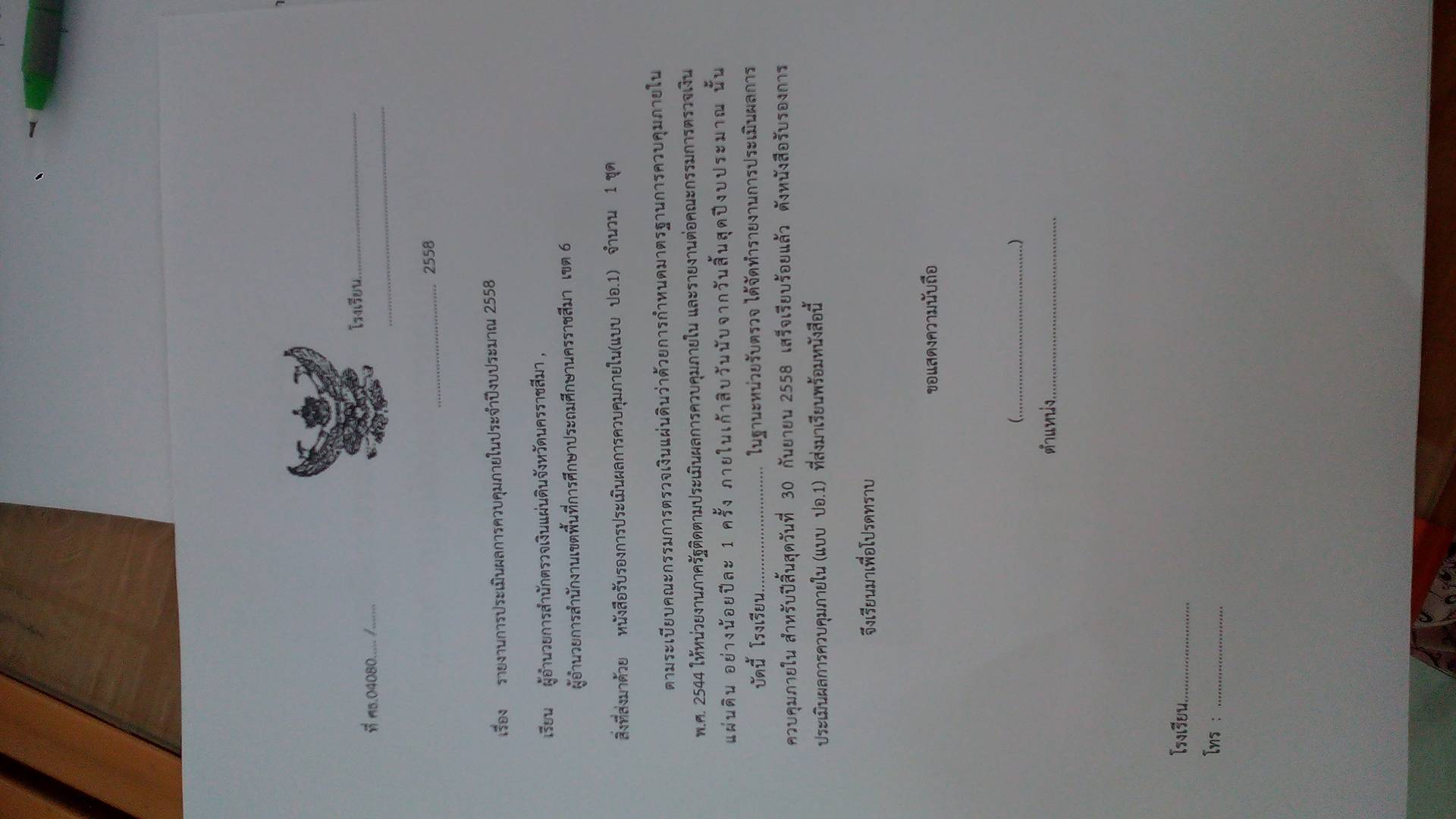 EB4  ข้อ 1.2คู่มืองานบริหารการเงิน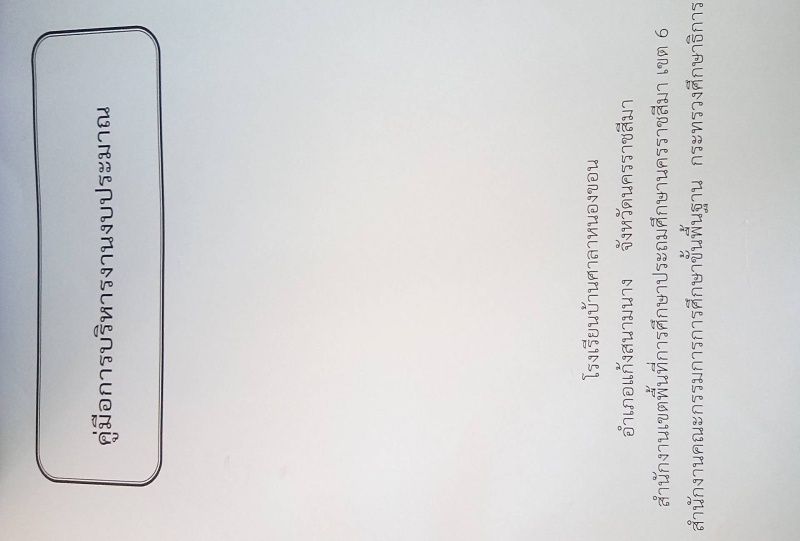 EB4  ข้อ 1.2คู่มืองานบริหารการเงิน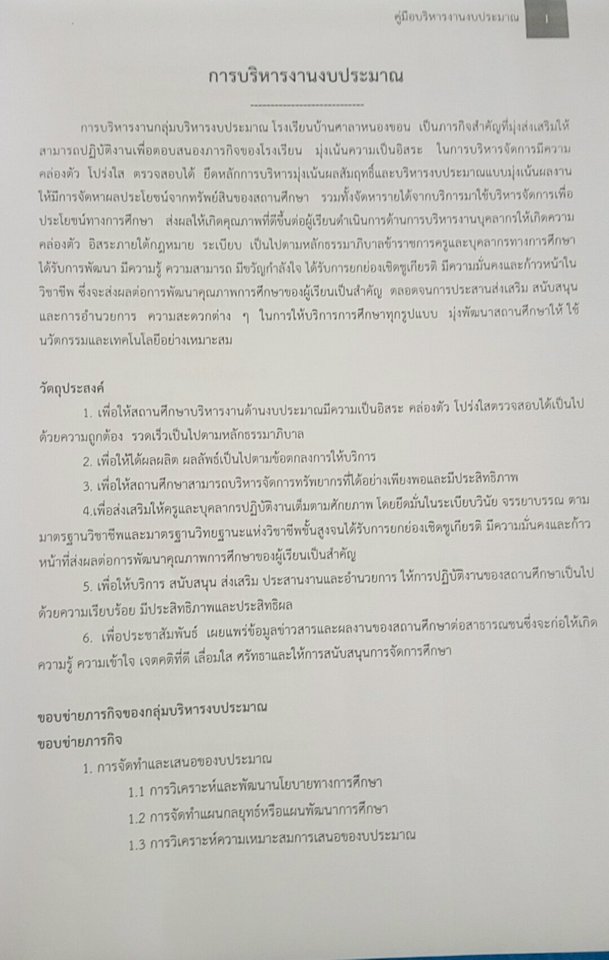 EB4  ข้อ 1.2คู่มืองานพัสดุ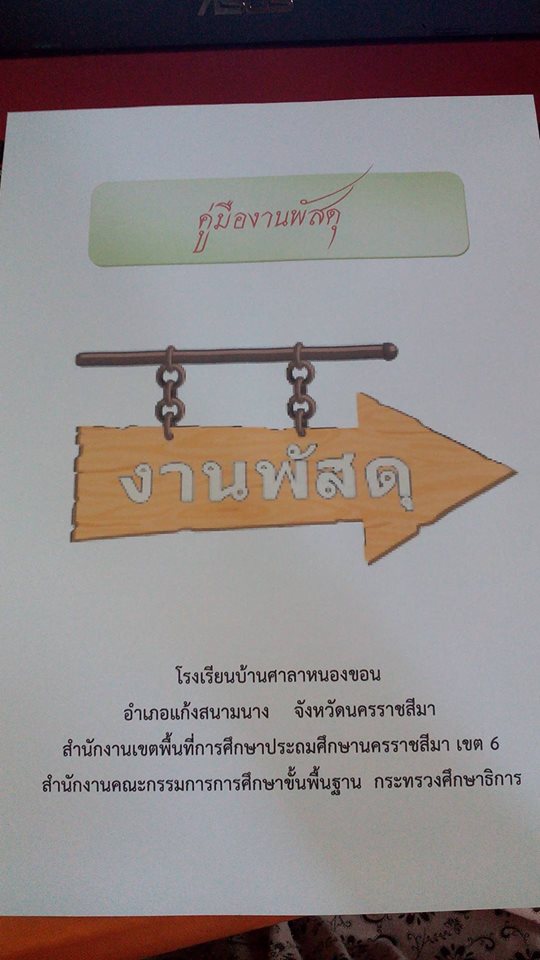 EB4  ข้อ 1.2คู่มืองานพัสดุ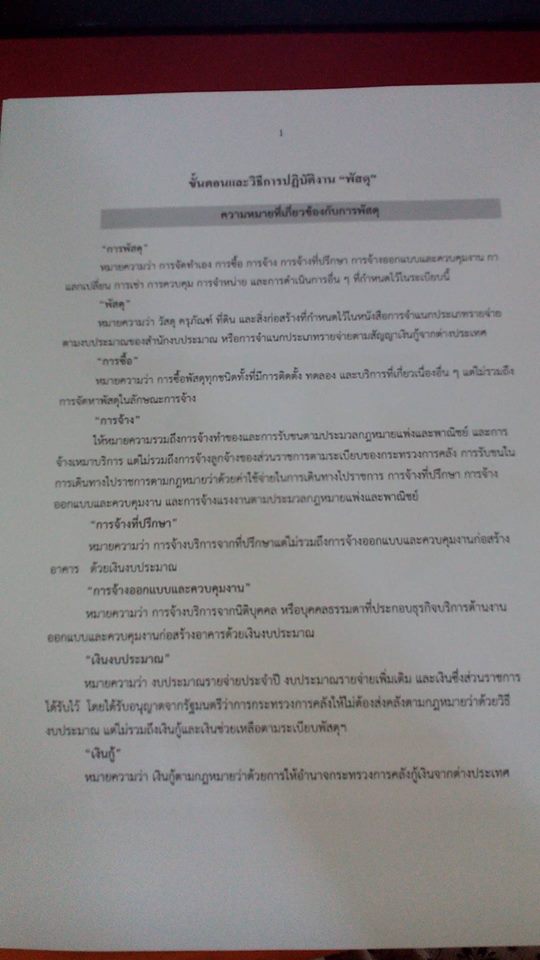 EB4  ข้อ 1.2การลงทะเบียนพัสดุ ครุภัณฑ์EB4  ข้อ 1.2การลงทะเบียนพัสดุ ครุภัณฑ์EB4 ข้อ 2.1 รายงานเงินคงเหลือประจำวัน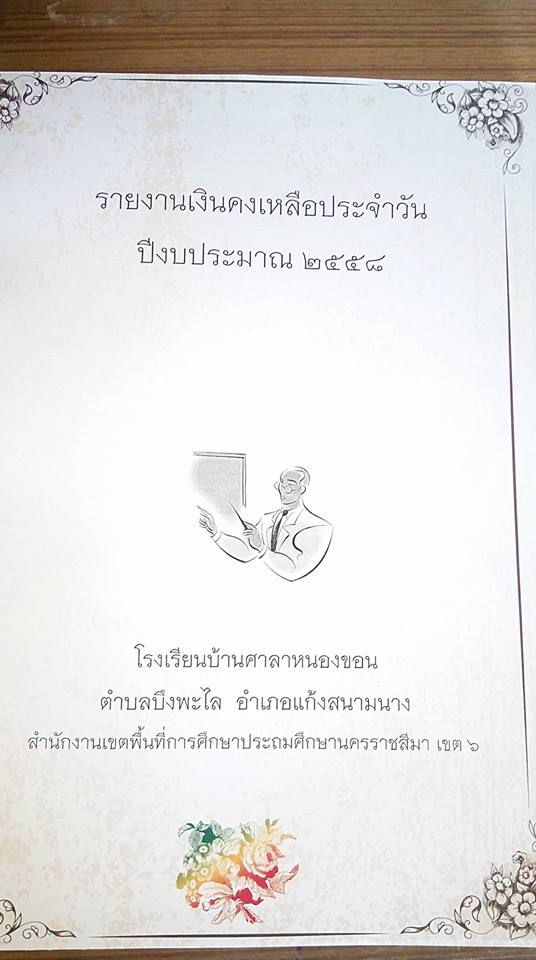 EB4 ข้อ 2.1 รายงานเงินคงเหลือประจำวัน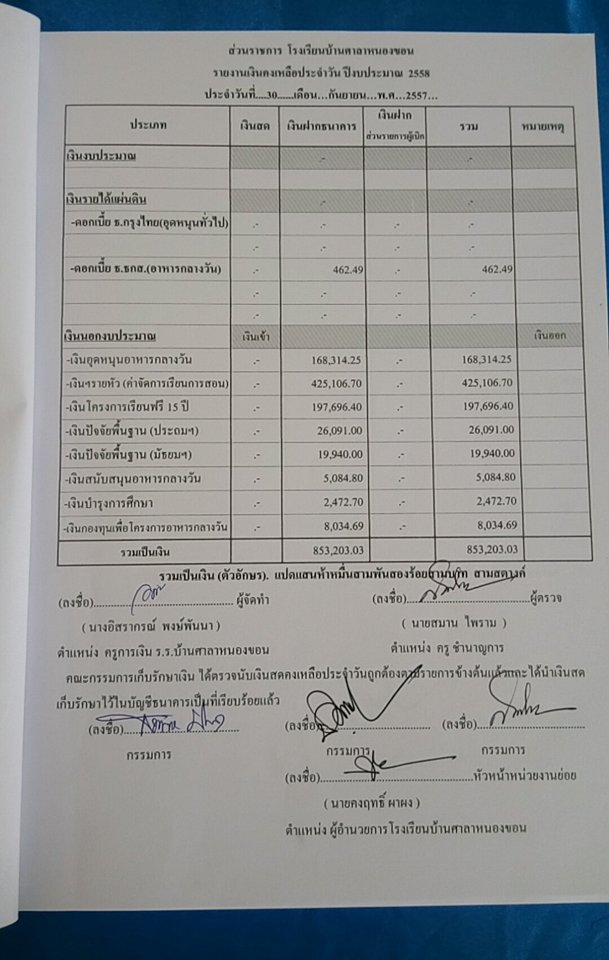 EB4 ข้อ 2.1 ทะเบียนคุมเงินนอกงบประมาณ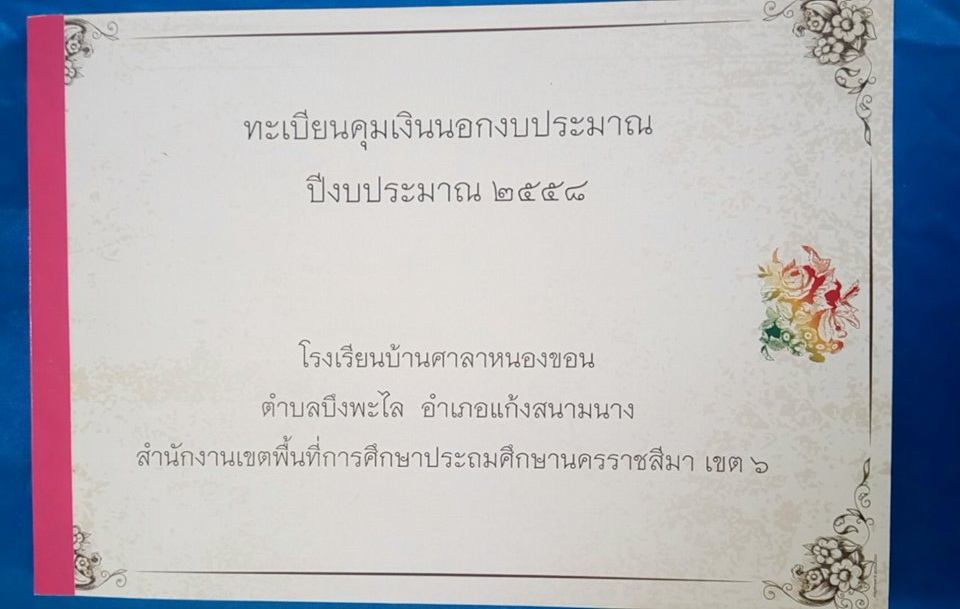 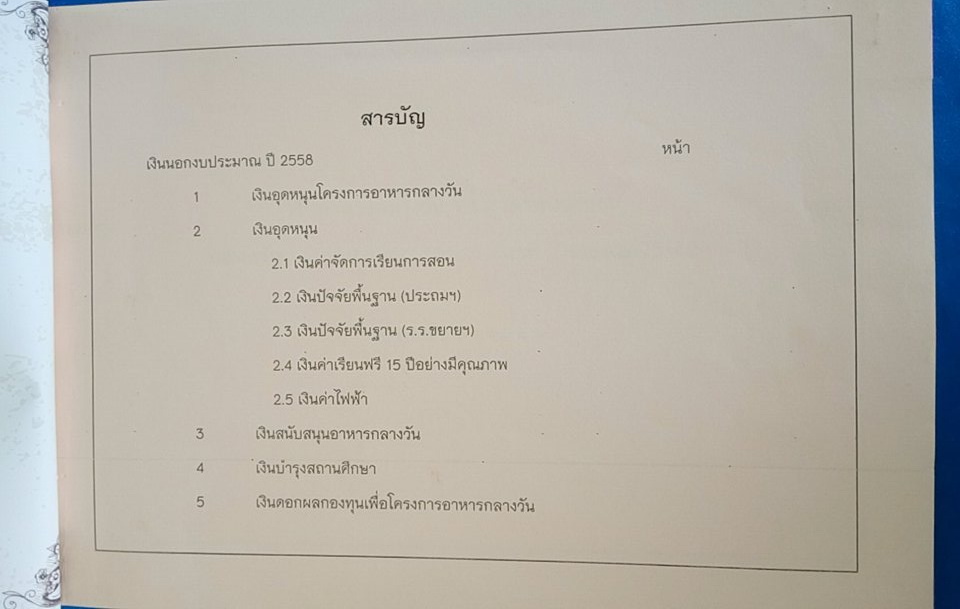 EB4 ข้อ 2.1 ทะเบียนคุมเงินฝากธนาคาร (ออมทรัพย์)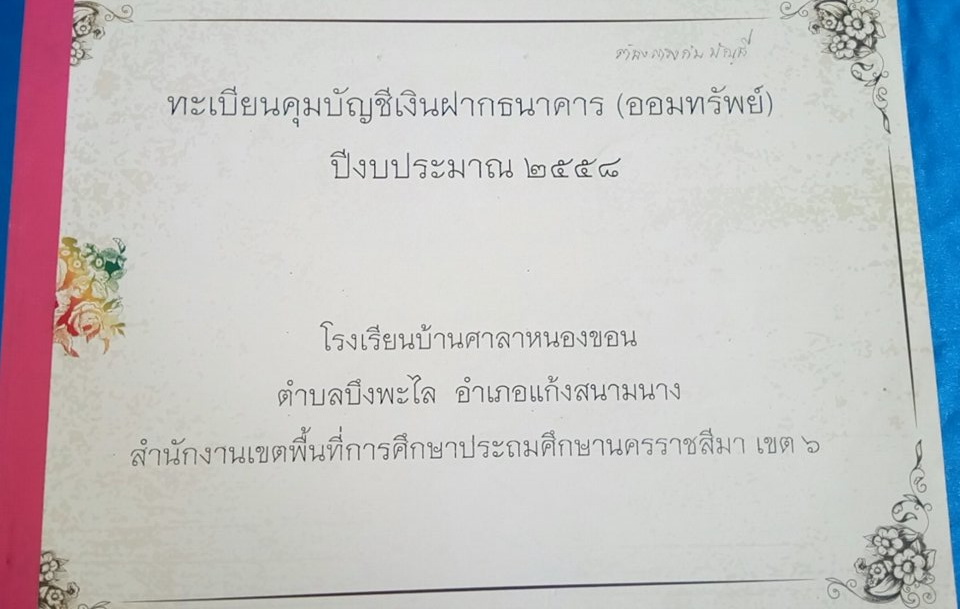 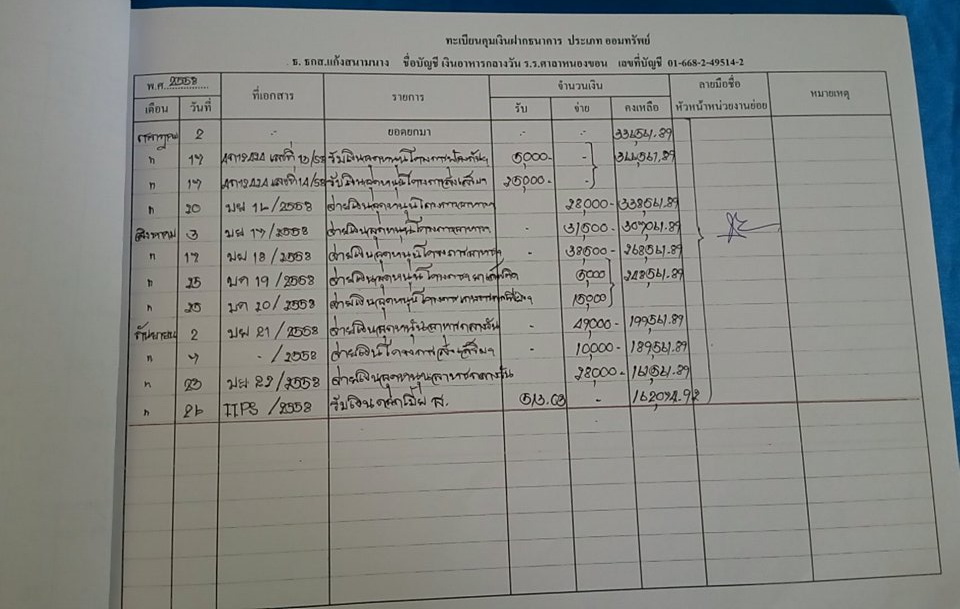 EB4 ข้อ 2.1 ทะเบียนคุมเงินงบประมาณประเภทต่าง ๆ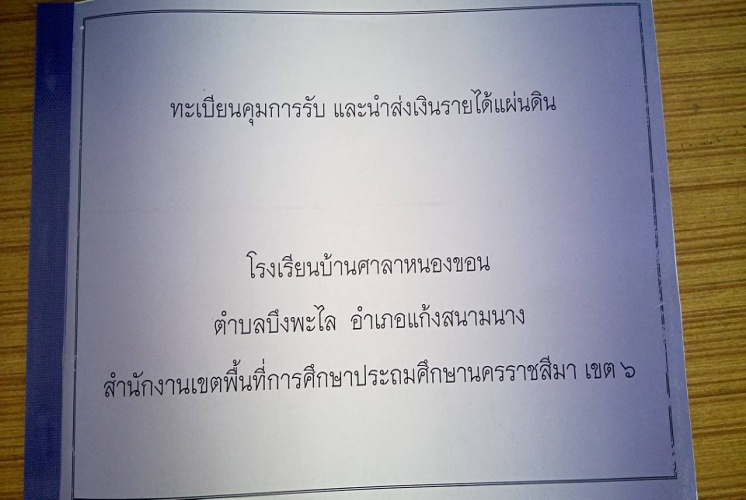 EB4 ข้อ 2.1 ทะเบียนคุมเงินงบประมาณประเภทต่าง ๆ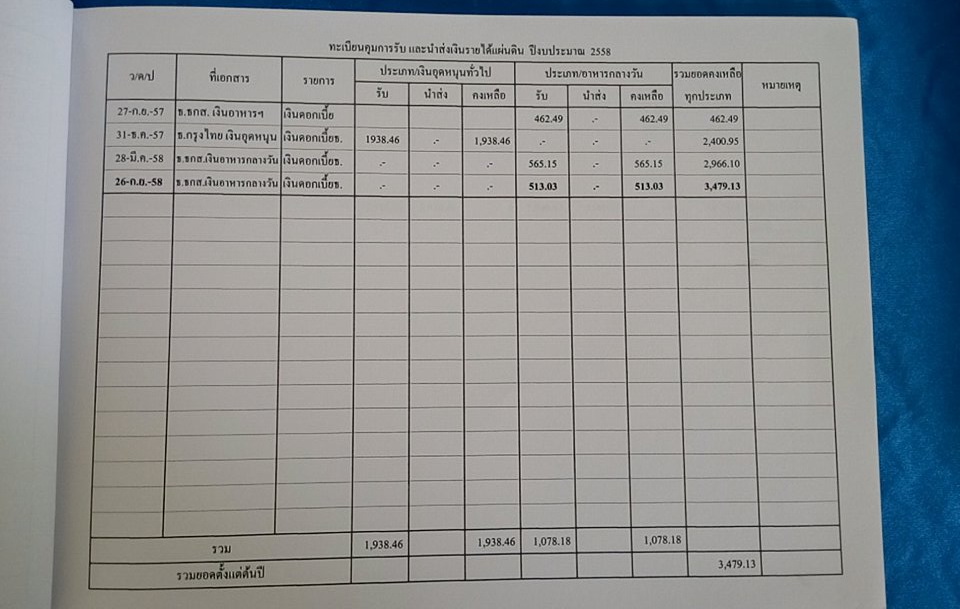 EB4 ข้อ 2.2ทะเบียนคุมใบเสร็จ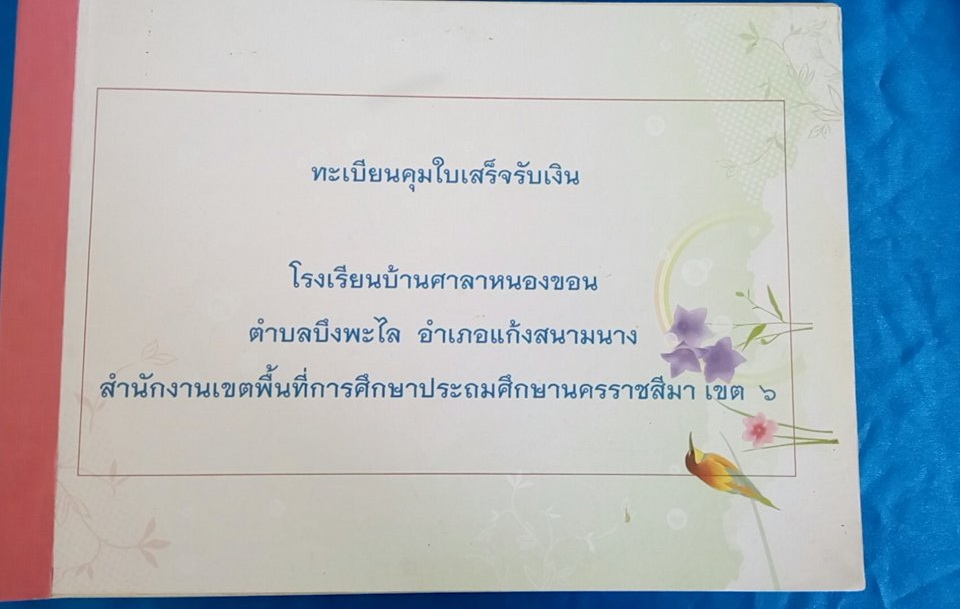 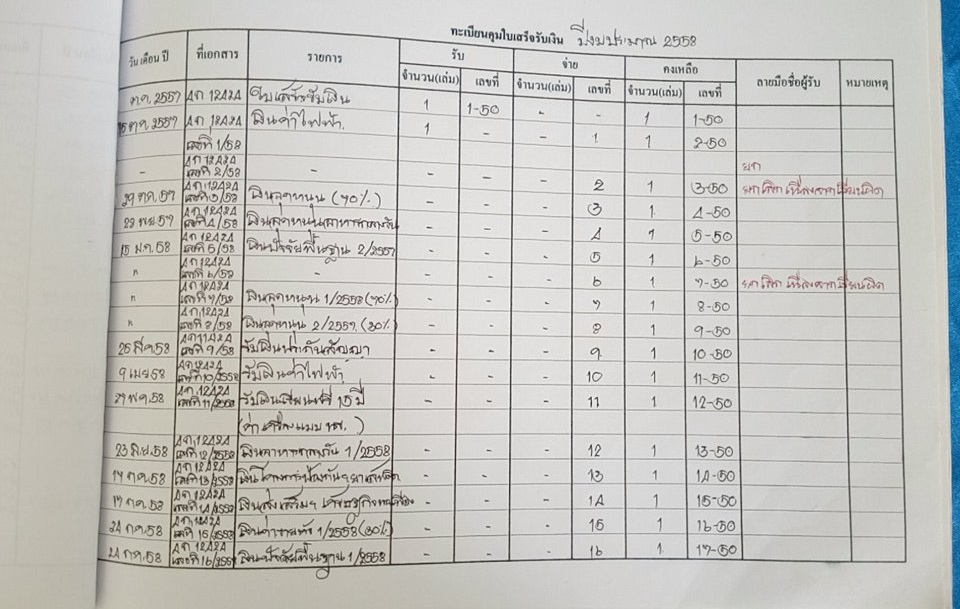 EB4 ข้อ 2.2ทะเบียนคุมใบสำคัญ / ใบสั่งจ่าย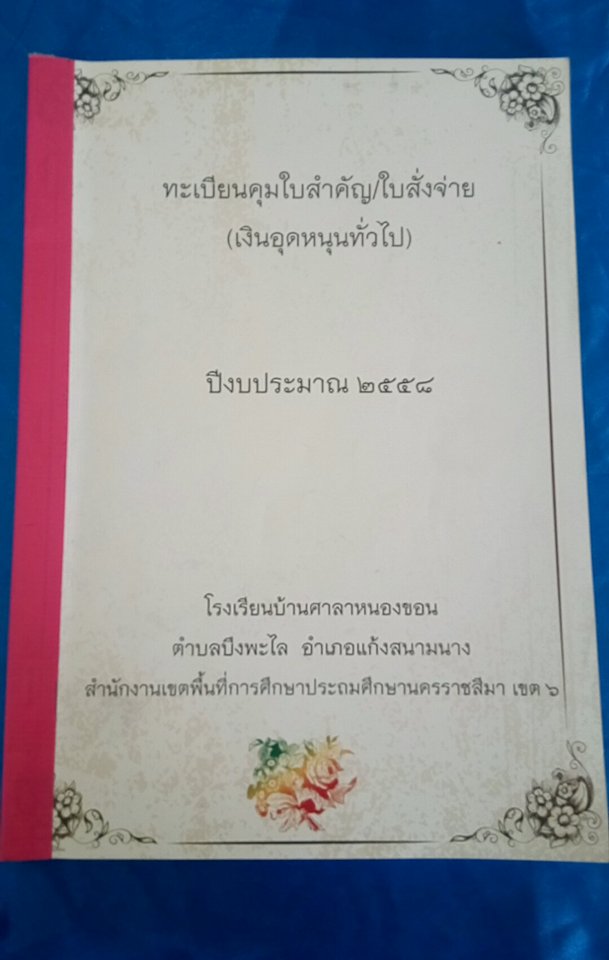 EB4 ข้อ 2.2ทะเบียนคุมใบสำคัญ / ใบสั่งจ่าย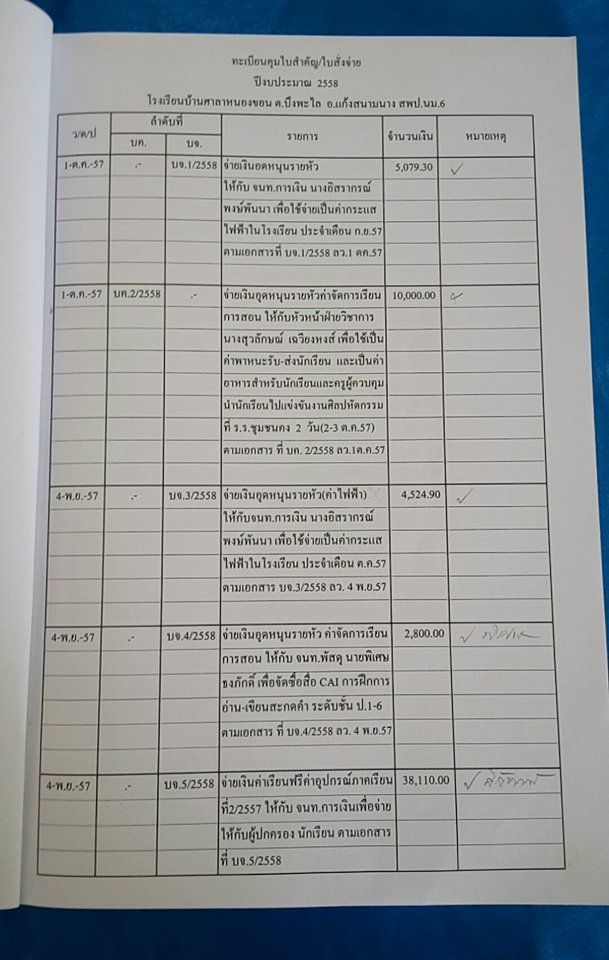 EB4 ข้อ 2.2ทะเบียนคุมใบสำคัญ / ใบสั่งจ่าย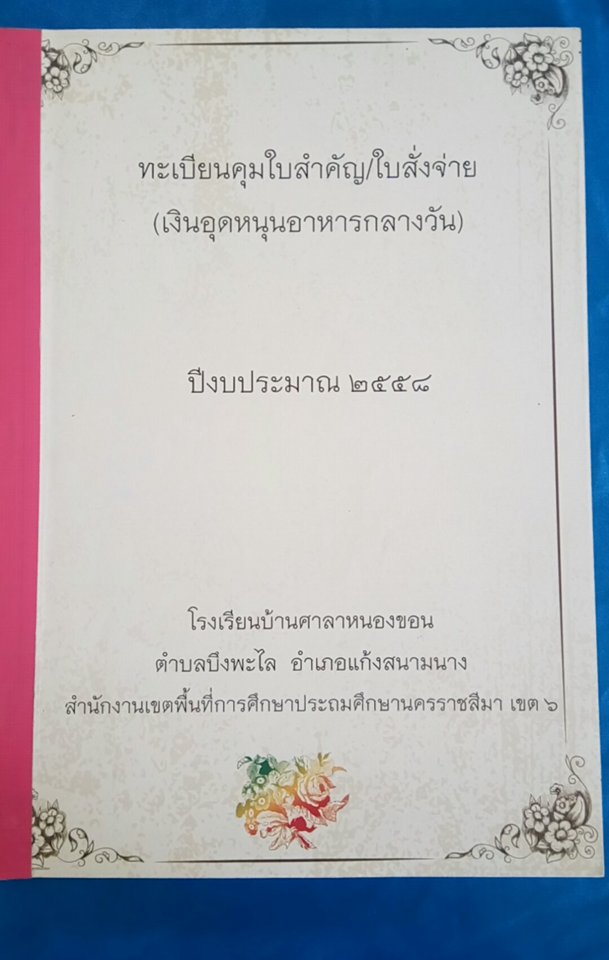 EB4 ข้อ 2.2ทะเบียนคุมใบสำคัญ / ใบสั่งจ่าย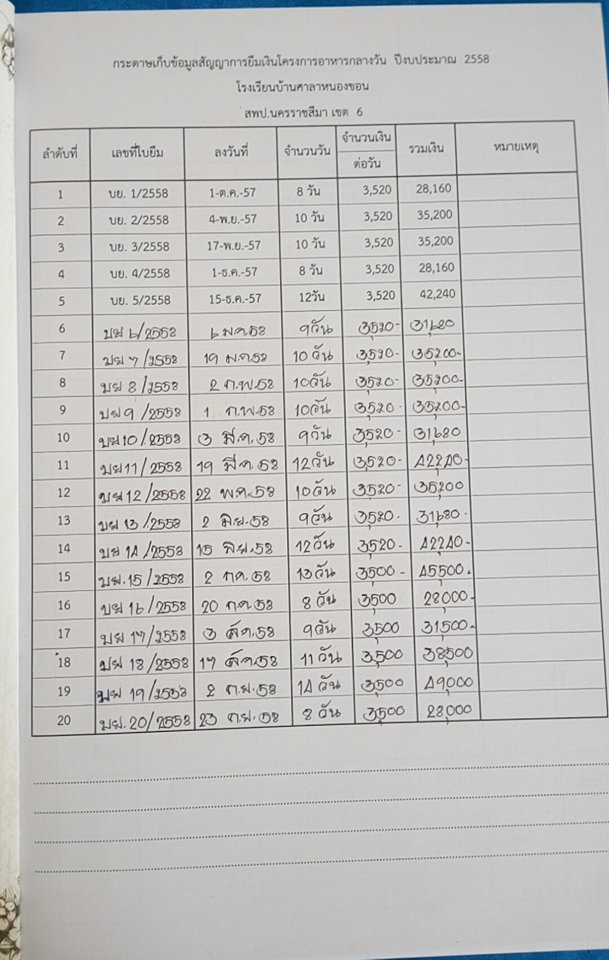 EB4 ข้อ 2.2แผนปฏิบัติการประจำปี 2558แผนปฏิบัติการประจำปี 2558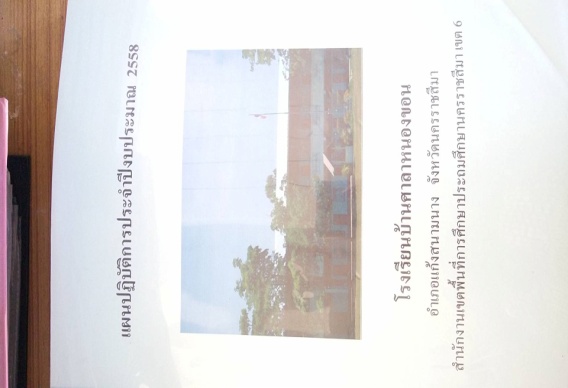 EB4 ข้อ 2.2แผนปฏิบัติการประจำปี 2558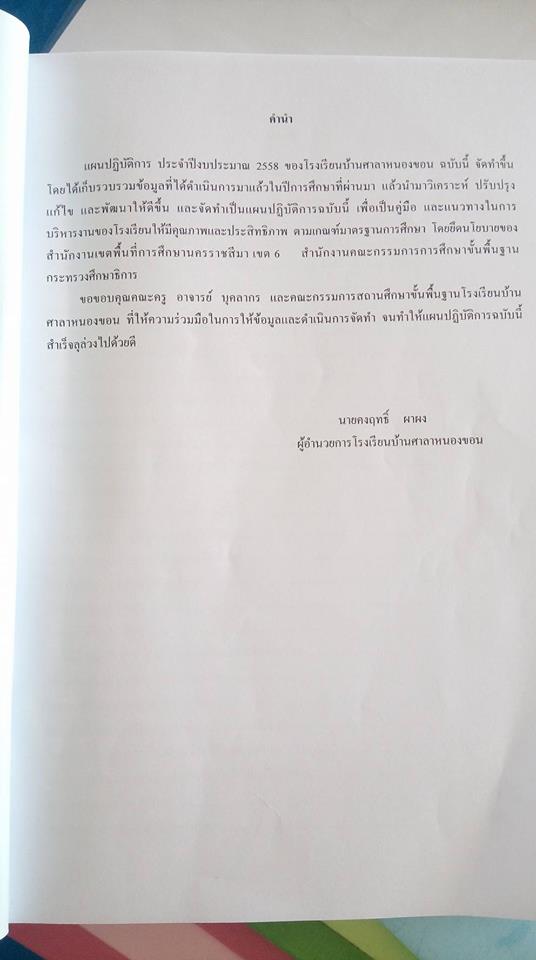 EB4 ข้อ 2.2แผนปฏิบัติการประจำปี 2558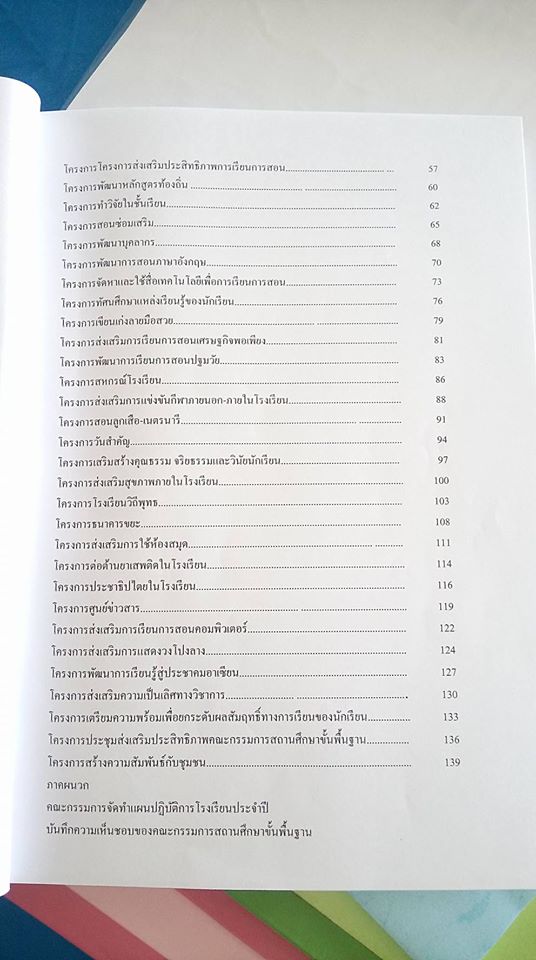 EB4 ข้อ 2.2คู่มือบริหารงานงบประมาณEB4 ข้อ 2.2คู่มือบริหารงานงบประมาณคำถาม  EB4  :   การดำเนินงานตามคู่มือกำหนดมาตรฐานการปฏิบัติงานตามภารกิจหลัก